Конспект  «Путешествие на Байкал»Возраст: 5 – 6 лет.Место проведения: группаПродолжительность занятия: 25  минут.ЦЕЛЬ: Создание условий для формирования познавательного интереса к озеру Байкал.Задачи:• Образовательные: Закрепить знания детей о растениях,   животных  и рыбах озера Байкал;• Развивающая: Продолжать развивать  познавательный интерес , внимание, речь; навыки сотрудничества, активности, умение отгадывать загадки;Воспитательная: Формировать у детей любовь к природе родного края  и правила поведения в природе.Предварительная работа:Чтение художественной литературы, разгадывание загадок, д/и о Байкале , рассматривание иллюстраций книг и альбомов; беседы о природе родного края, оформление в группе уголка «Байкал – жемчужина Сибири».Ход игры:Воспитатель: Ребята, сегодня мне пришла смс от "Сибирячка" он пишет : здравствуйте ребята в лесу кто то сильно намусорил и Я( Сибирячок) не могу вернутся в лес .Сибирячок просит у нас помощи чтобы мы отчистили лес от мусора и помогли Сибирячку снова вернутся в лес.Он приглашает нас отправится в путешествие, а куда именно вы узнаете, отгадав загадку.- В снежном логове родится,Простудится, не боится.Подрастет – начнет нырять,Шубку белую менять.Если очень повезет.Лет полсотни проживет.Что за зверь такой с усами?Может, вы видали сами?    (нерпа).1.Нерпа это животное, рыба или млекопитающее? (2.Как называется детеныш нерпы? (белек)3.Чем питается нерпа?(голомянкой)4.А где же у нас живет голомянка и  нерпа?Ответы детей: На озере Байкал.Воспитатель: Молодцы! Сегодня мы отправимся в путешествие на Байкал.На чём можно отправится в путешествие?Ответы детей: на автобусе, на самолёте, на поезде.Воспитатель: Ребята путешествовать мы будем на поезде. Скорее занимайте места в вагонах.Дети усаживаются на стульчики, которые заранее установлены в виде поезда.Звучит детская песня "Паравоз букашка"У каждой остановки заранее готовятся атрибуты.Воспитатель: Наше путешествие будет по красивейшим местам озера Байкал. На протяжении всего пути будут остановки, на которых нас ждут интересные и увлекательные задания.Остановка 1 "В гостях у животных"Воспитатель: Что за станция такая? Кругом лес, звери, птицы. Ребята, где мы? (Ответы детей - в лесу, в тайге). Кто здесь живет? (Ответы детей - звери и птицы).На этой остановке нас ждёт много разных загадок. Кто отгадает загадку, получит таежный подарочек - кедровую шишечку (после каждой отгаданной загадки на экране появляется картинка с изображением животного и воспроизводятся звуки животных). Вперевалку зверь идет1.По малину и по мед. Любит сладкое он очень.А когда приходит осень, Лезет в яму до весны,Где он спит и видит сны(медведь)2.Серая шкура, зубастая пасть,
Всегда кровожаден и зол.
В отару к овечкам мечтает попасть,
Разбойник, зовут его — …
(Волк)3. зверь тропой  бежит, То как хрюкнет, завизжит.С ним детишек караван, Этот зверь – лесной  …4.Трав копытами касаясь, Ходит по лесу красавец,Ходит смело и легко ,Рога, раскинув широко.(лось)5.Рыжая плутовка, Хитрая да ловкая,В сарай попала ,кур пересчитала. (Лиса) 6.Лежала под елками  .Подушечка с иголками. Лежала, лежала, Да побежала. (Ответ: Ёжик
7. Зверька узнали мы с тобойПо двум таким приметам: Он в шубе серенькой зимой,А в рыжей шубке - летом.(Белка)8.Над водою кружит белых птичек стайкапосмотри как ловко ловит рыбку ?(Чайка)9.Он рыболов из семейства орлов,
И белохвост он, и белоголов,
И белоплечий у хищника клан,
Как называется птица? (Орлан белохвост)...
Воспитатель: Молодцы ребята! Посмотрите, животные не могут найти свои дома, они играли в прятки и забыли, кто, где живёт. Давайте им поможем. (Проводится логическая  игра "Кто, где живет?". Детям предлагаются картинки на них животные и птицы разные варианты домиков - это норы, гнезда и т. д. Дети подбирают для каждого - домик.)Проводится физминутка  «У оленя дом большой» - .Воспитатель: Вот какие вы молодцы, помогли всем животным отыскать свои домики. Нам пора ехать дальше.Дети усаживаются в поезд. Звучит детская песня "Паравоз букашка" Остановка 2 "В гостях у озерных жителей".Воспитатель: Ребята, мы с вами остановились на берегу озера Байкал - посмотрите ребята куда же пропали все жители озера? Давайте мы попробуем их отыскать.Далее проводится подвижная игра «Найди рыбок» (дети, под музыкальное сопровождение А. Климова «Весеннее настроение», при помощи подсказок – указателей, находят озерных обитателей о. Байкал (голомянка, хариус, сиг, омуль и др., заранее спрятанных воспитателем в группе.Воспитатель: Молодцы! Теперь давайте отправим их обратно – домой в озеро Байкал, и ещё раз повторим, как они называются. (На магнитной доске приклеен макет озера" Байкал" дети приклеивают рыбок к макету и говорят название рыбок)Музыкальная физкультминутка ( видео)"Море"Воспитатель: Вот мы с вами отдохнули и нам пора ехать дальше.Дети усаживаются в поезд. Звучит детская песня "Паравоз букашка.С этим заданием вы отлично справились! Отправляемся дальше.Остановка 3 Станция "Растения Байкала".Детям загадываются загадки о растениях и цветах озера Байкал , после отгаданной загадки дети собирают пазл того растения которое отгадали.Отгадай загадку.Если я отправлюсь в путь,Он посмотрит на меняИ шепнет мне: «Не забудьПро родимые края!»Голубой цветочек хрупкий,Он зовется ... (незабудкой).Золотой и молодойЗа неделю стал седой,А денечка через дваОблысела голова,Спрячу-ка в карманчикБывший ... (одуванчик).Не огонь — а жжётся, 
В руки не даётся. 
Выросла под ивой, 
Звать её ...
КрапиваВоспитатель: Ребята вот мы и прибыли на последнюю остановку.Воспитатель: На этом наше путешествие закончилось, нам пора возвращаться в детский сад.Дети усаживаются в поезд. Звучит детская песня "Паравоз букашка." Ребята вот мы и прошли все задания ,давайте напишем Сибиречку смс о том что мы  очистили лес от мусора и теперь Сибиречек может  вернутся к себе домой в лес.Ответ Сибиречка смс - Спасибо ребята за то что в лесу стало чисто и теперь я могу вернутся  к себе домой в лес. Вам от меня подарок игра "Кто чем питается на озере Байкал" играйте с удовольствием, до свидания ребята.Остановка 4 "Лесные правила"Подводим детей к иллюстрациям, где изображен мусор, лес после пожара и т. д.Воспитатель: Куда это мы попали? Что же произошло с лесом? Деревья поломаны, не видно птиц и зверей. Кто же это натворил?(Дети отвечают на заданные вопросы).Я тоже, также как и вы, очень хочу сохранить красоту нашего края. давайте  расскажем , какие лесные правила вы знаете (дети рассказывают правила поведения в лесу.Если в лес пошел гулять Свежим воздухом дышатьБегай, прыгай и играй Но смотри не забывай:Что в лесу нельзя шуметь Даже очень громко петь.Испугаются зверушки Убегут с лесной опушкиВетки ели не ломай И почаще вспоминай:Мусор с травки убирать! Зря цветов не надо рвать!Бабочки пускай летают Ну, кому они мешают?Ты в лесу всего лишь гость Здесь хозяин кедр и лось.Их покой побереги, Ведь они нам не враги!Воспитатель: Молодцы ребята, правила вы все знаете, а теперь давайте с вами наведём порядок в лесу. (Дети проходят через полосу препятствий, собирают мусор, сломанные ветки.Воспитатель: Ребята вот мы и прибыли на последнюю остановку.Воспитатель: На этом наше путешествие закончилось, нам пора возвращаться в детский сад.Дети усаживаются в поезд. Звучит детская песня "Паравоз  букашка." Ребята вот мы и прошли все задания ,А теперь нужно сообщить Сибиречку  о том что мы  очистили лес от мусора и теперь Сибиречек может  вернутся к себе домой в лес. Ребята как мы можем сообщить Сибиречку ? Дети: Написать письмо, написать смс.Воспитатель: Хорошо давайте напишем смс .Дорогой Сибиречек мы с ребятами отчистили лес от мусора , поэтому ты можешь возвращатся к себе домой в лес.Воспитатель: Ребята вам понравилось наше путешествие? Дети: Да очень.Воспитатель: А что было интереснее всего в нашем путешествии?Дети: Вероника- Мне было интересно отгадывать загадки.Соня - мне было интересно отчистить лес от мусора и сломанных веток.Воспитатель: Ребята а было ли что  то трудное? Дети: Нет все было интересно и не трудно. Ребята нам прислал ответ Сибиречек будем читать? Дети: Да конечно, что же он написал. Воспитатель( читает смс от Сибиречка) - Спасибо ребята за то что в лесу стало чисто и теперь я могу вернутся  к себе домой в лес. За вашу помощь вам от меня подарок- игра "Кто чем питается на озере Байкал" играйте с удовольствием,  игра находится там где вы раздеваетесь .до свидания ребята.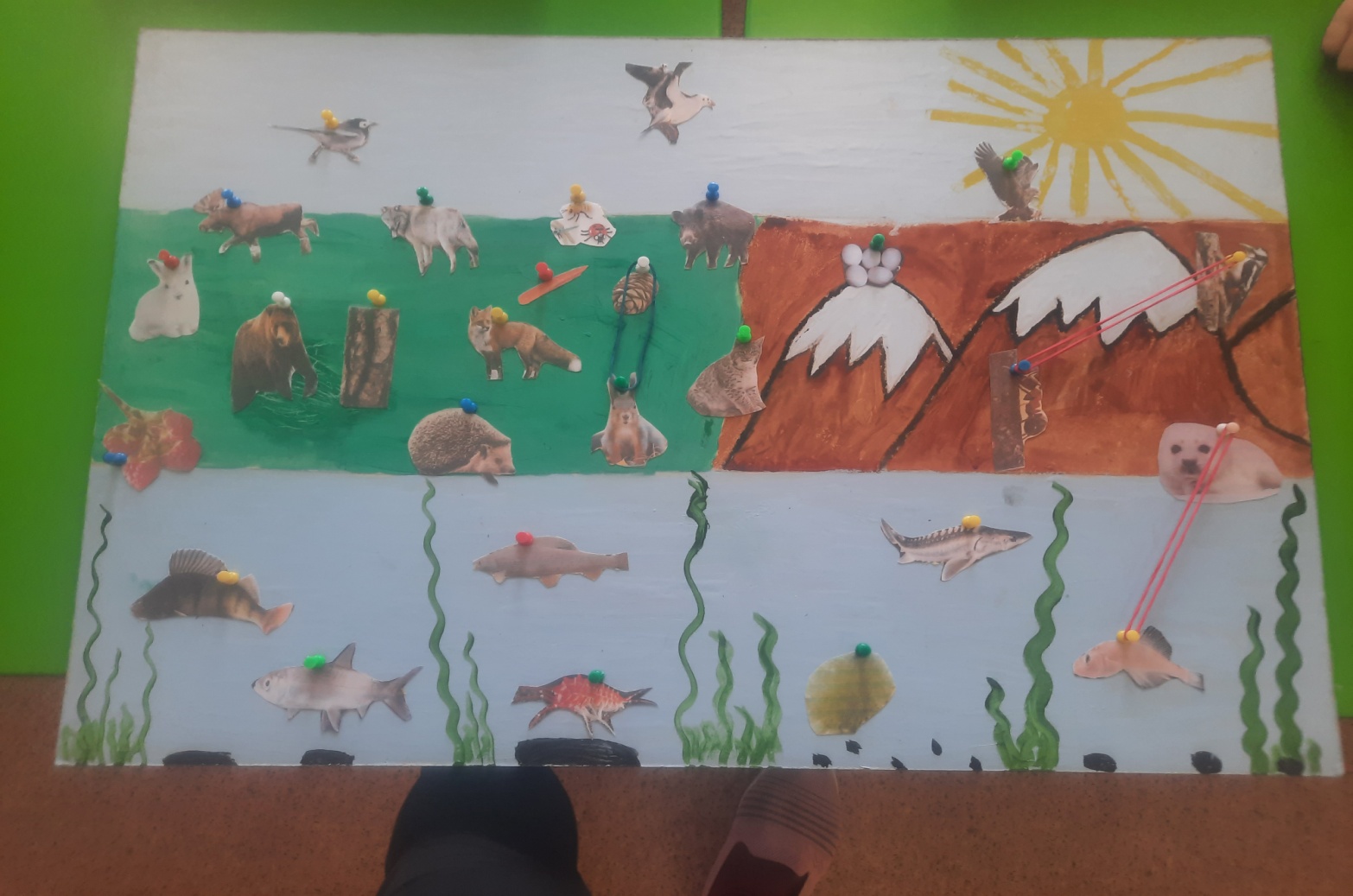 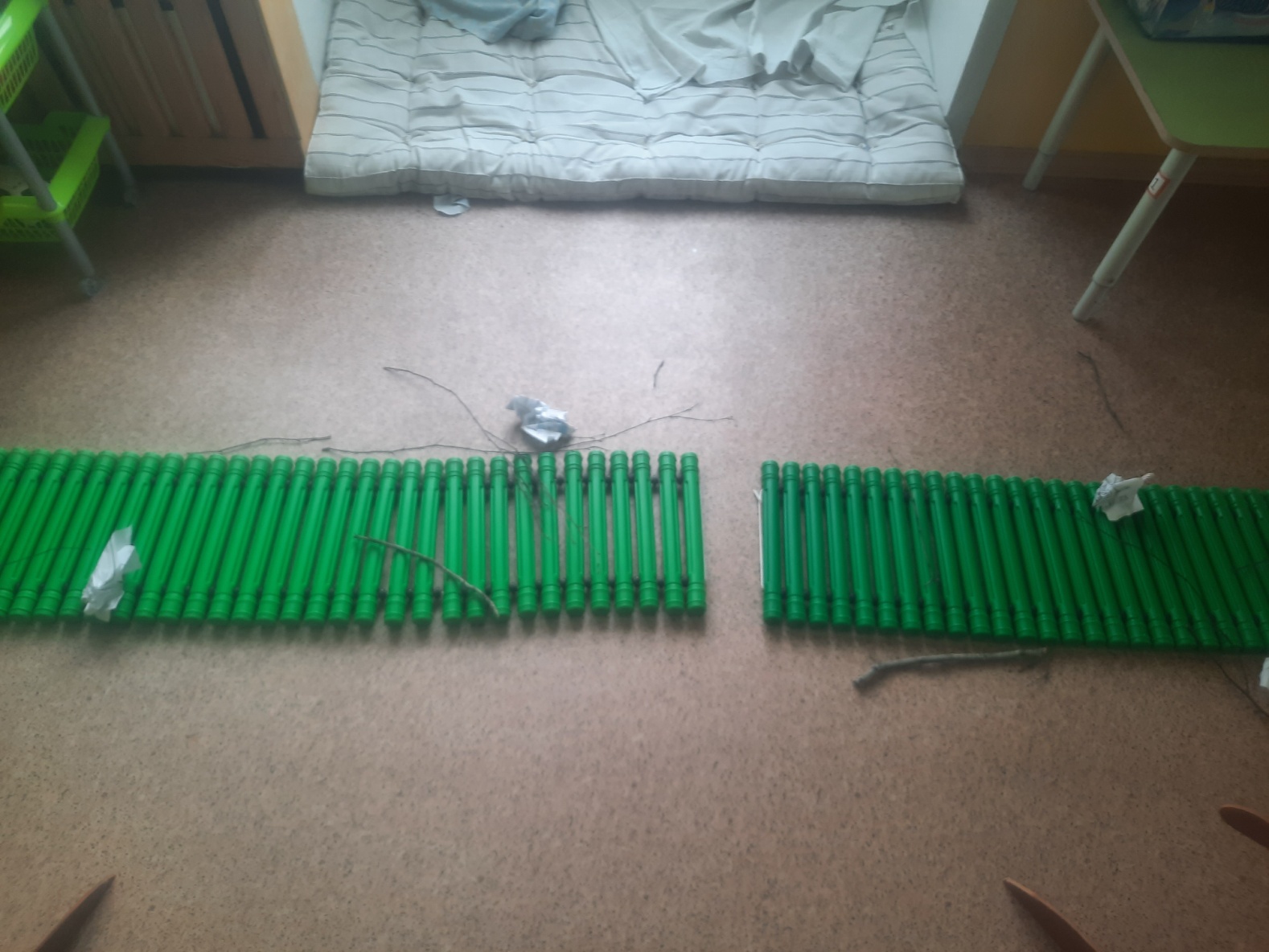 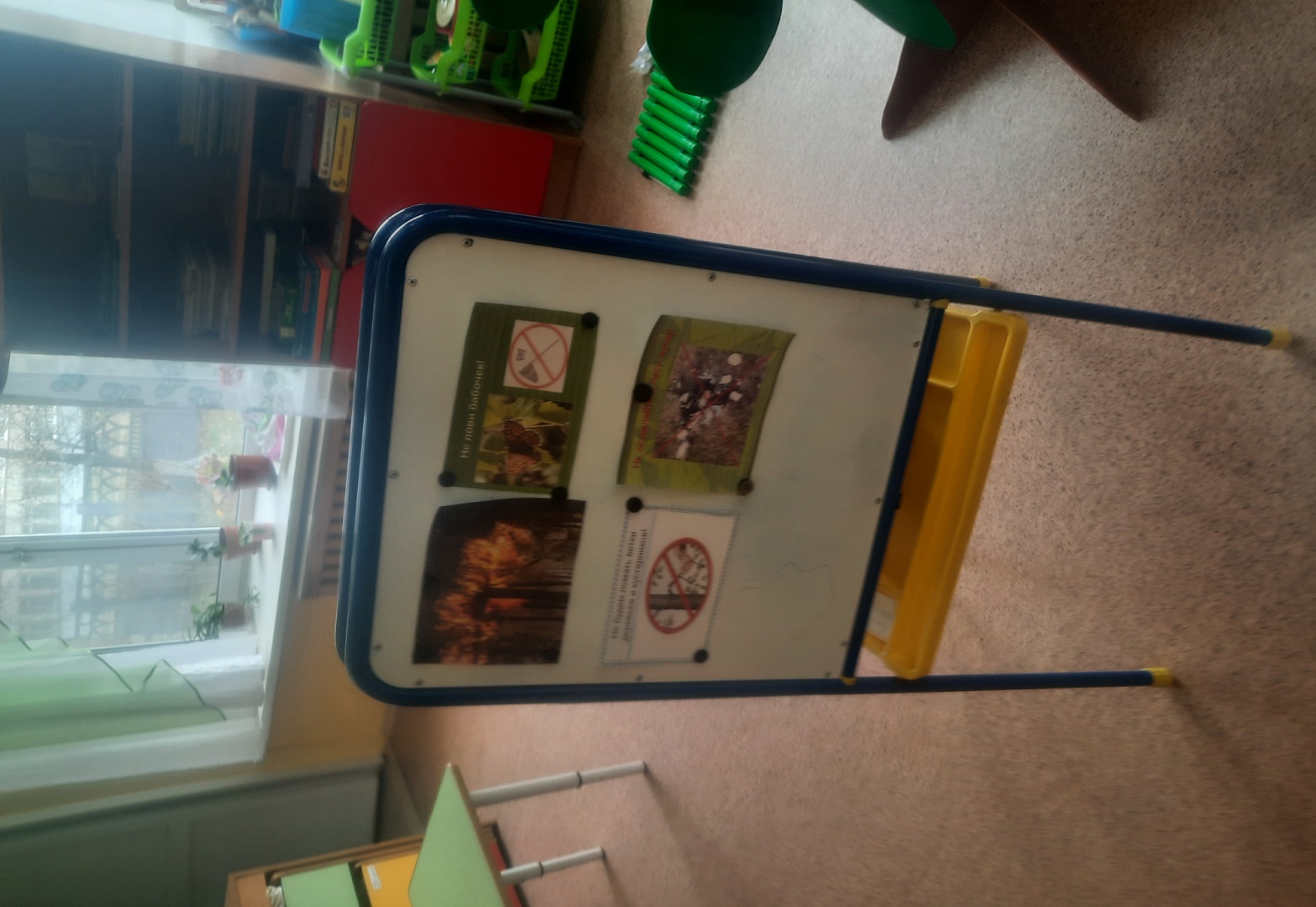 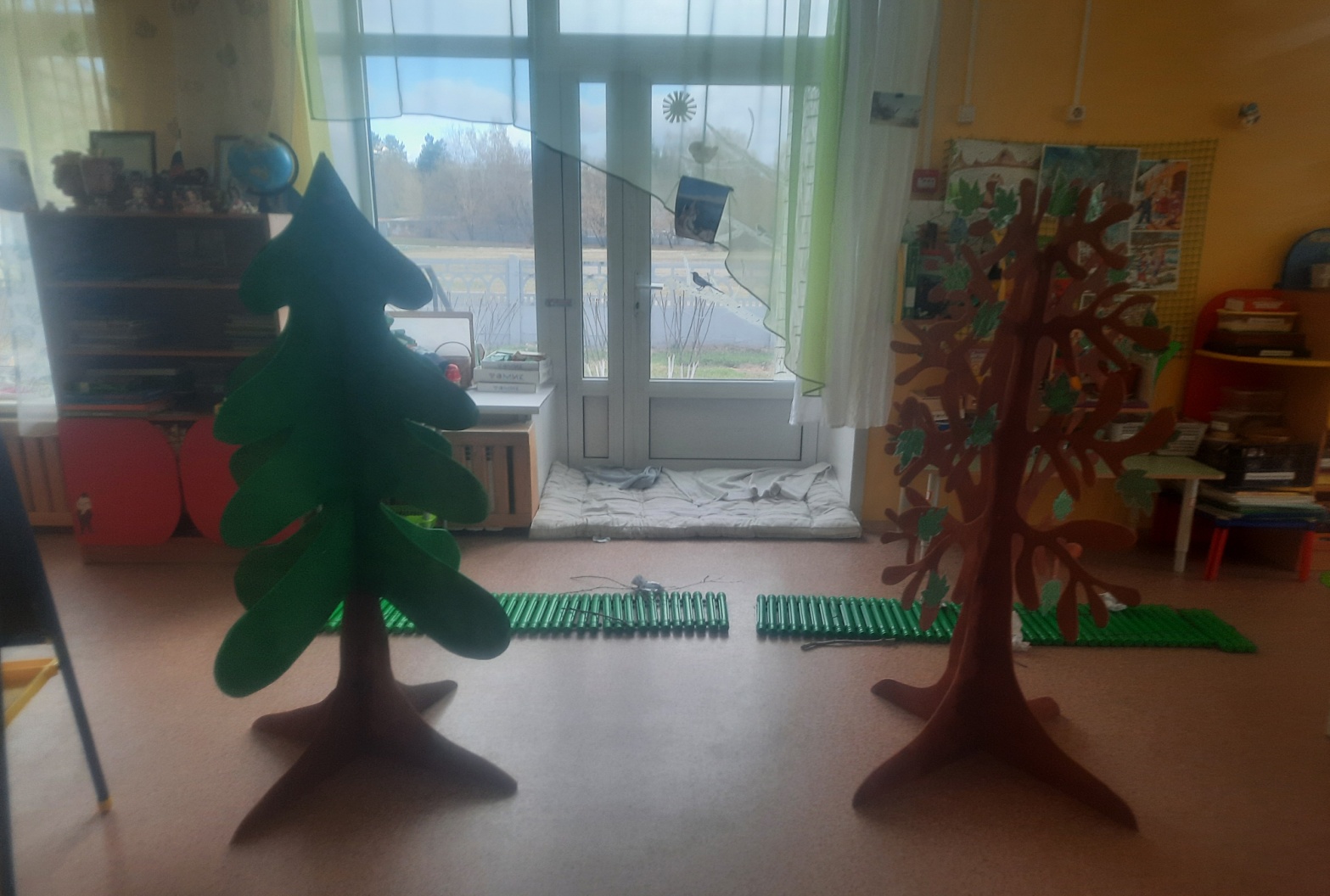 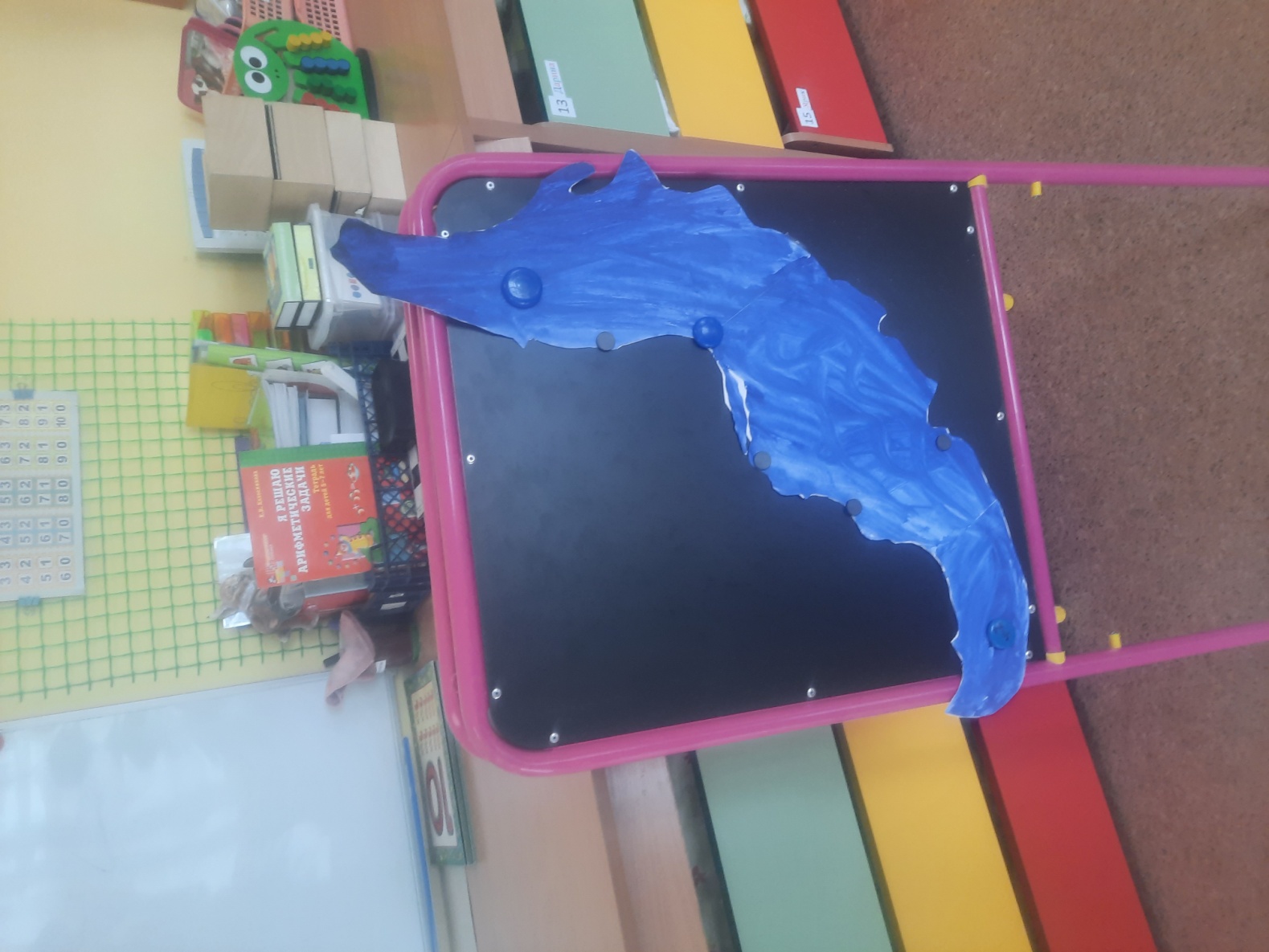 